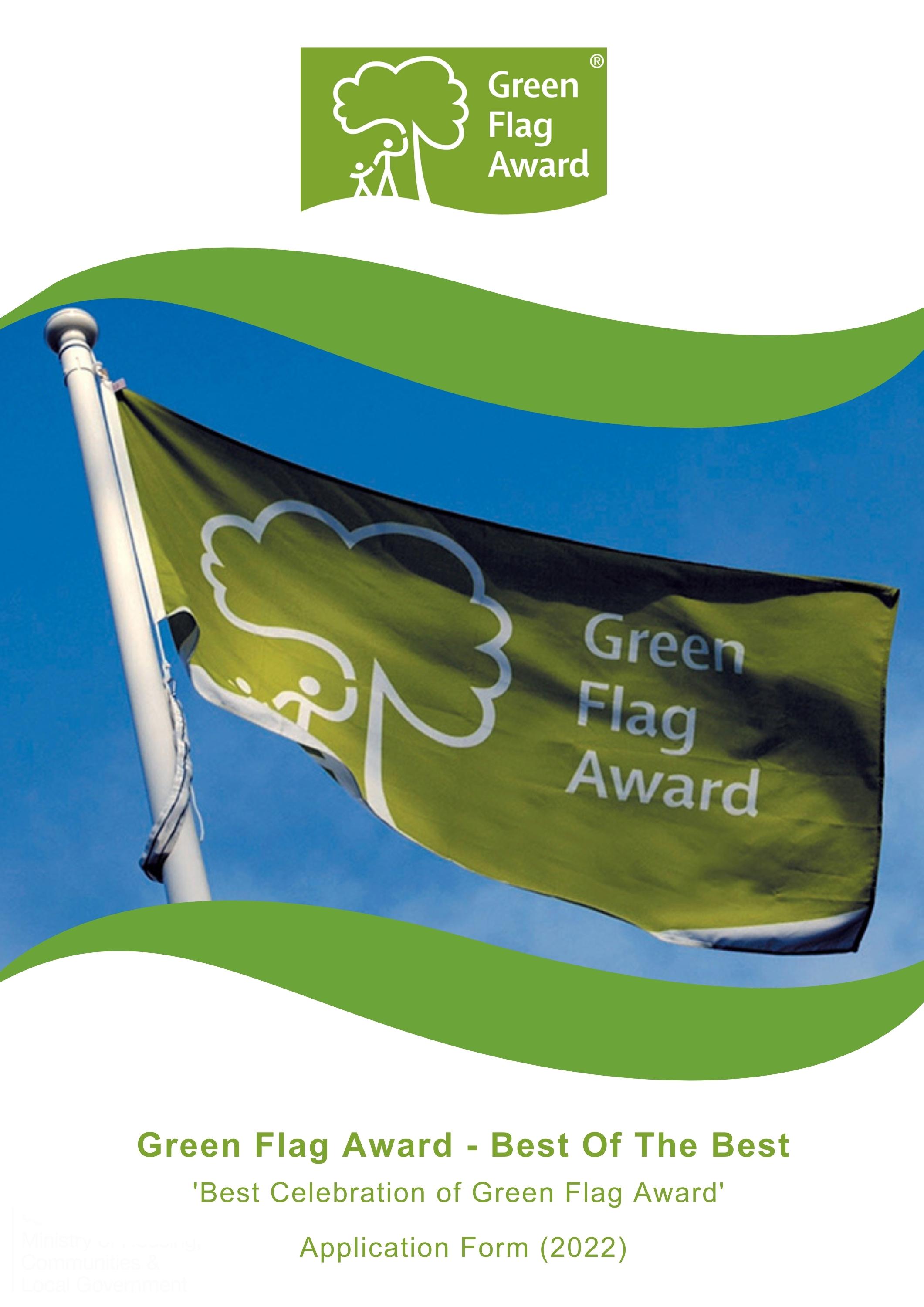 Award Category: Best Celebration of Green Flag AwardEligibilityAny one of the Green Flag Award or Green Flag Community Award winning sites in the UK can apply for this award. The application must be submitted by the management team of the space.CriteriaThe following criteria will be considered by the selection panel: Any initiative, event, provision or otherwise that has been developed and implemented to celebrate achieving a Green Flag Award / Green Flag Community AwardThe potential number of beneficiaries will be consideredThe sustainability, scalability and replicability of the initiative will be consideredInnovative and new ideas  Nominations must be submitted electronically and address the criteria for the award. Organisations may nominate more than one initiative. Please complete a separate nomination form for each initiative.Applicants must agree to any media publicity and promotion associated with the award as requested by The Green Flag Award Scheme and or Keep Britain Tidy and their partners. Selection PanelApplications will be assessed by an independent selection panel chaired by the Green Flag Award Team. The judges reserve the right not to confer an award. AwardThe panel will award a winner, or in a tie, may award joint winners of the award. In exceptional circumstances the panel may confer a special commendation.FeedbackThe selection panel will provide feedback for the winner of the award. No feedback will be provided to unsuccessful applicationsIf you would like to send us supporting evidence such as reference materials, photos, screen grabs or press cuttings, please send these with the completed application form to greenflagawards@keepbritaintidy.org

CLOSING DATE FOR ENTRIES: Friday 30th September by 5pmPart One: 
Project and applicant InformationPlease complete each of the sections below, using maximum 500 words per section and identify any supporting evidence you are submitting. Part Two:
Application DetailsPlease describe the event / activity to celebrate Green Flag Award? 
(Maximum 500 words, please identify any supporting evidence you are submitting.)Reasons why you chose to celebrate in this way? 
Which groups within the community did you invite and why?
(Maximum 500 words, please identify any supporting evidence you are submitting.)Describe what impact and benefit the celebration event made to the community.
 (Maximum 500 words, please identify any supporting evidence you are submitting.) Describe the benefits of the celebration event; e.g. increased levels of awareness, more visitors etc. (Maximum 500 words, please identify any supporting evidence you are submitting.)Thank you for submitting your application.

Name of Green Flag Award siteName of celebration event (if applicable)
Contact details of nominated employeeName, address, tel, emailName and contact details of person and organisation nominating the employee